Приложение 7 Фрагменты оборудованияПодгруппа 2 - специальность  15.02.07 Автоматизация технологических процессов и производств (по отраслям)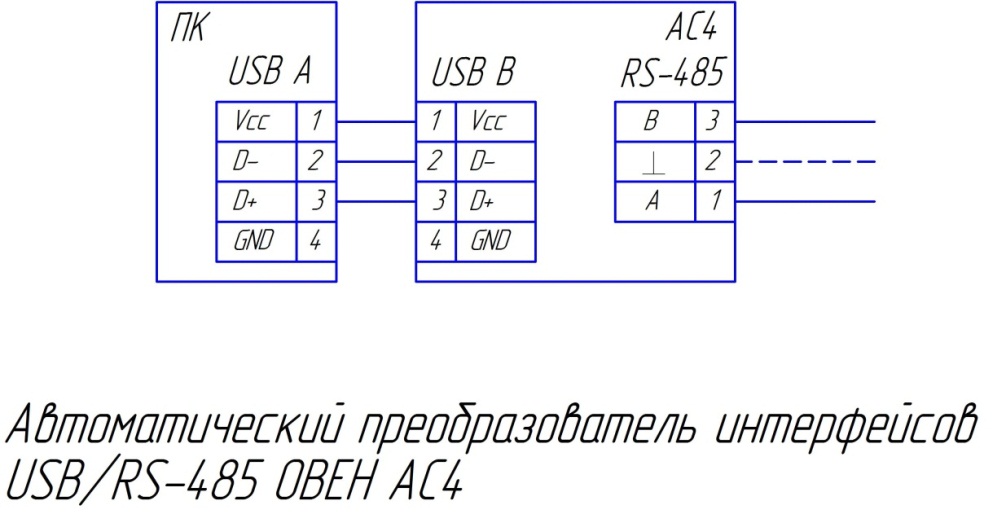 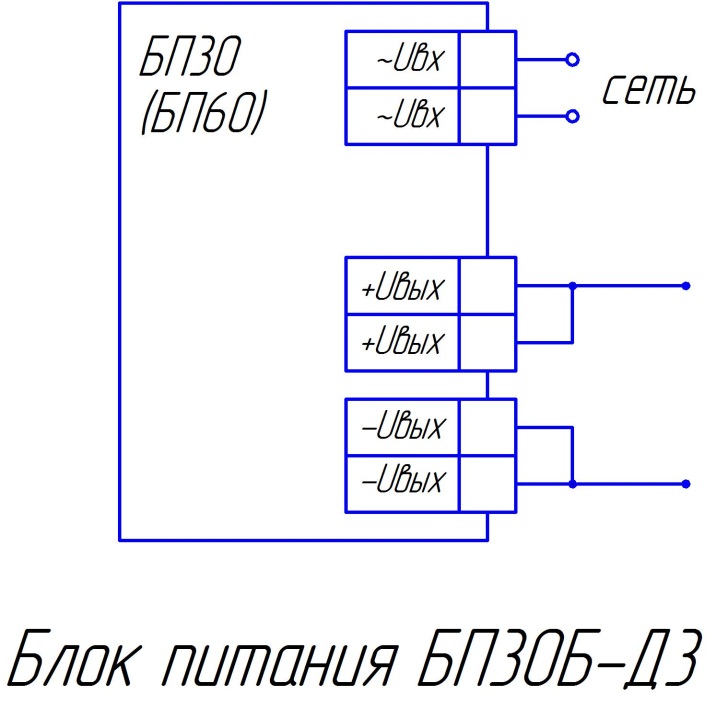 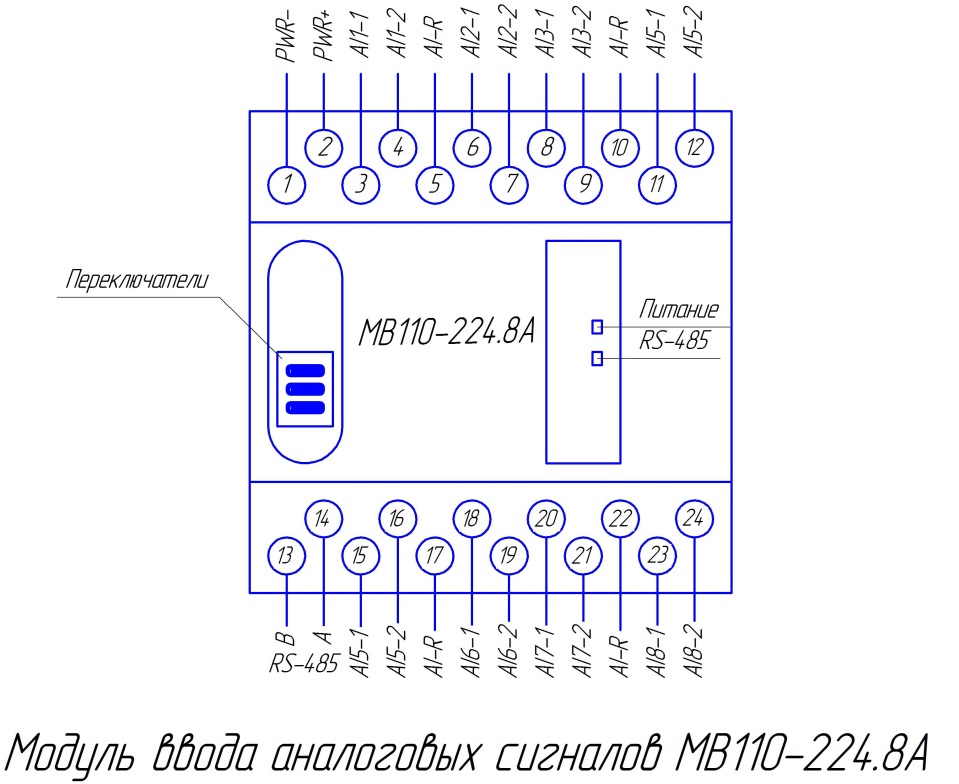 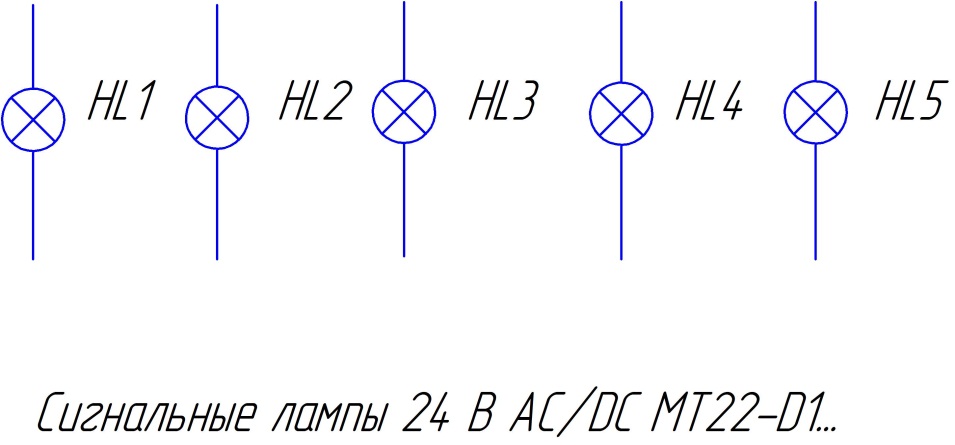 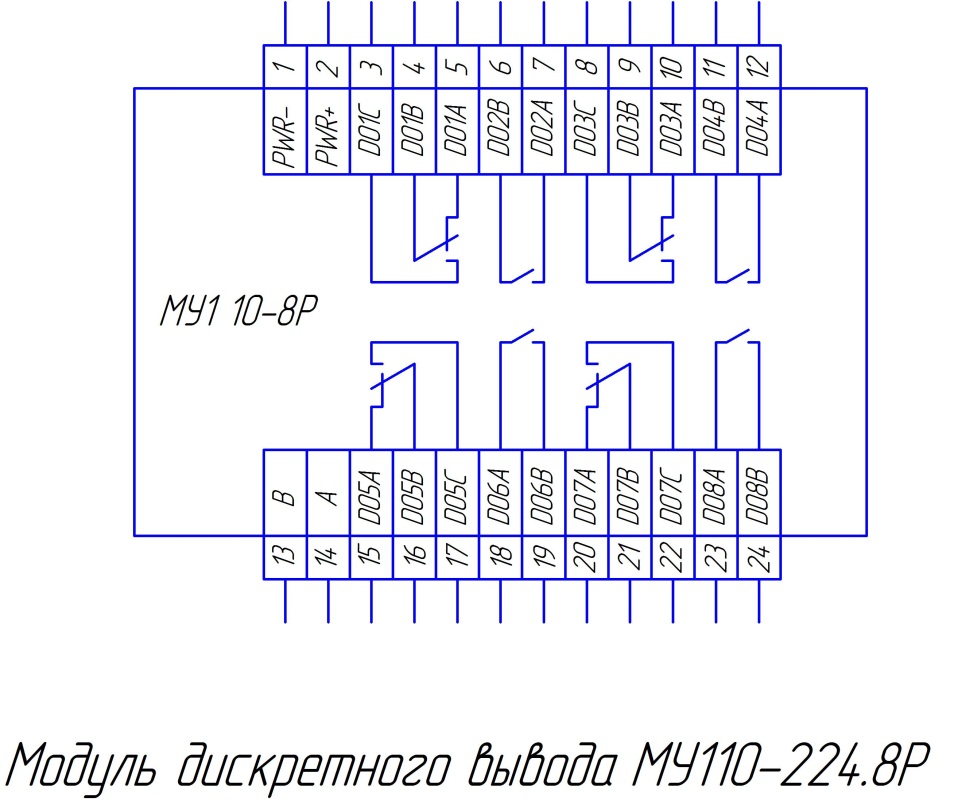 